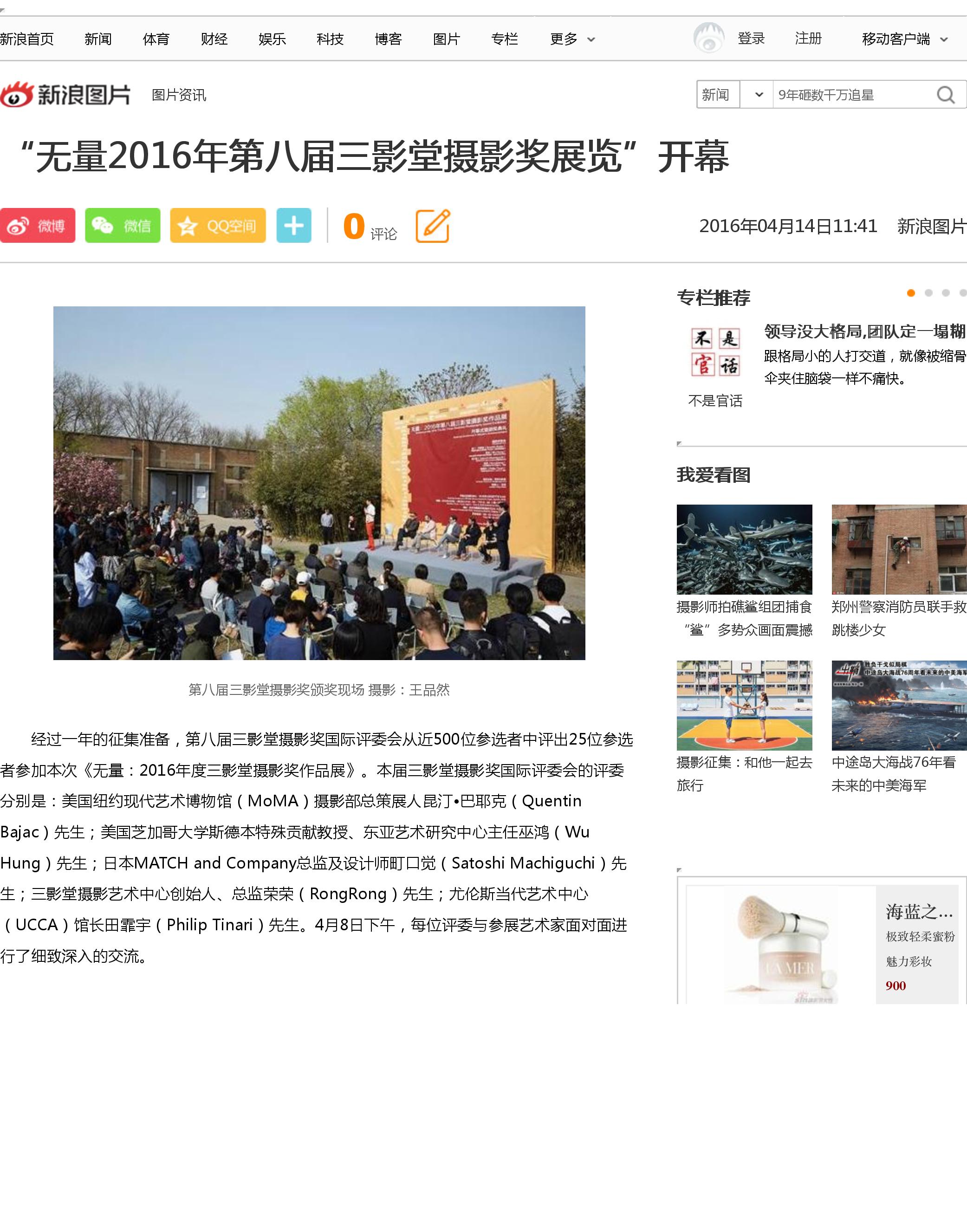 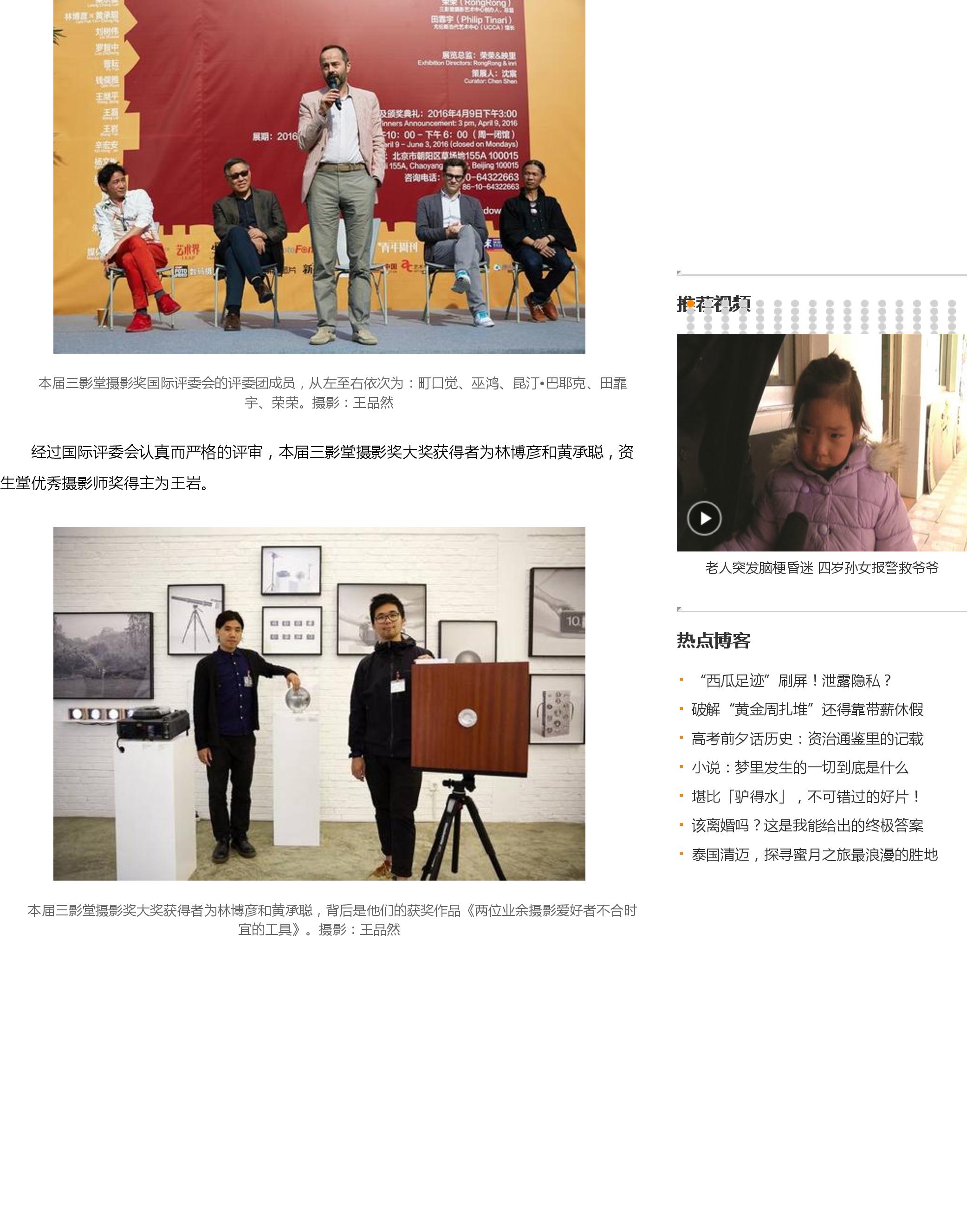 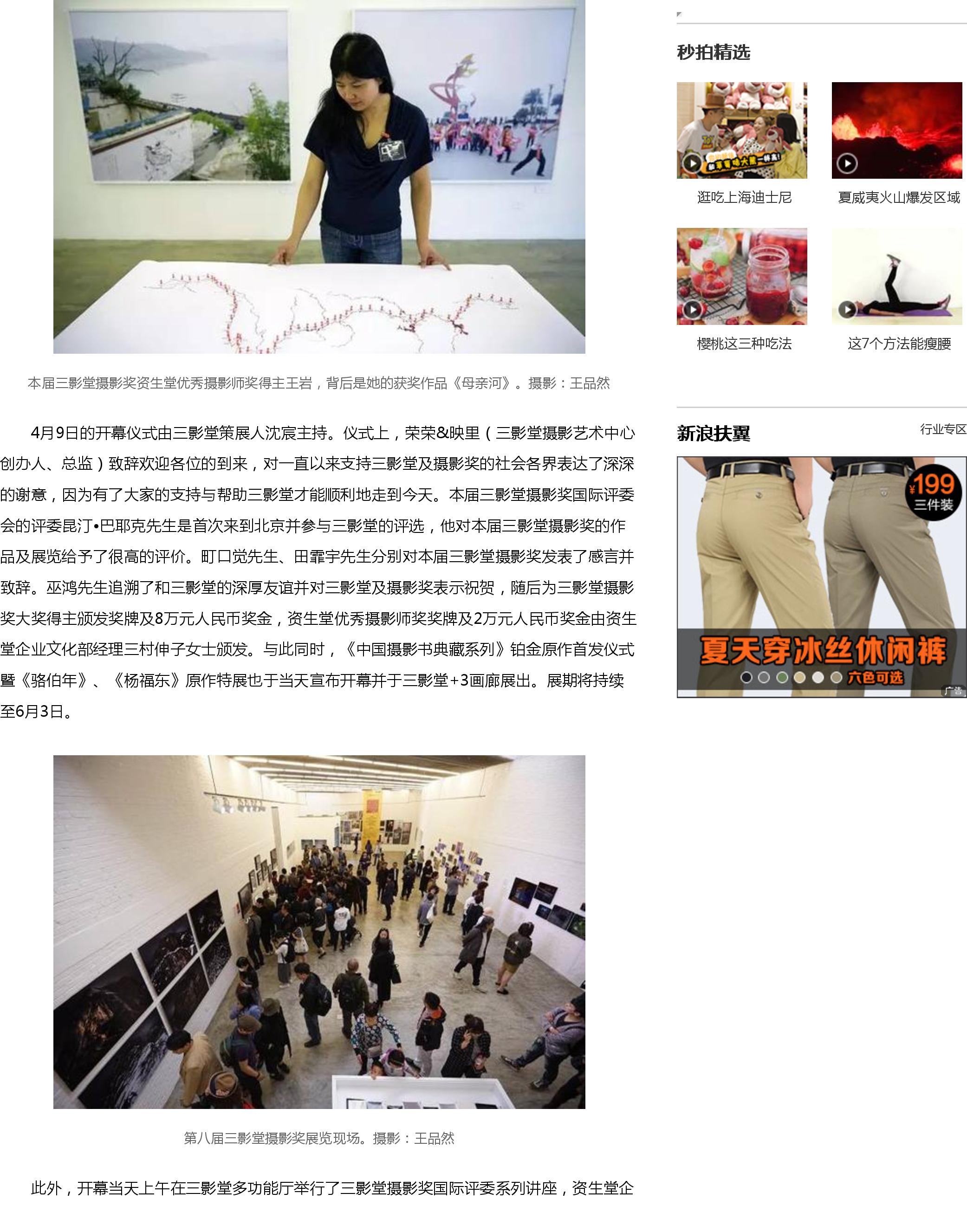 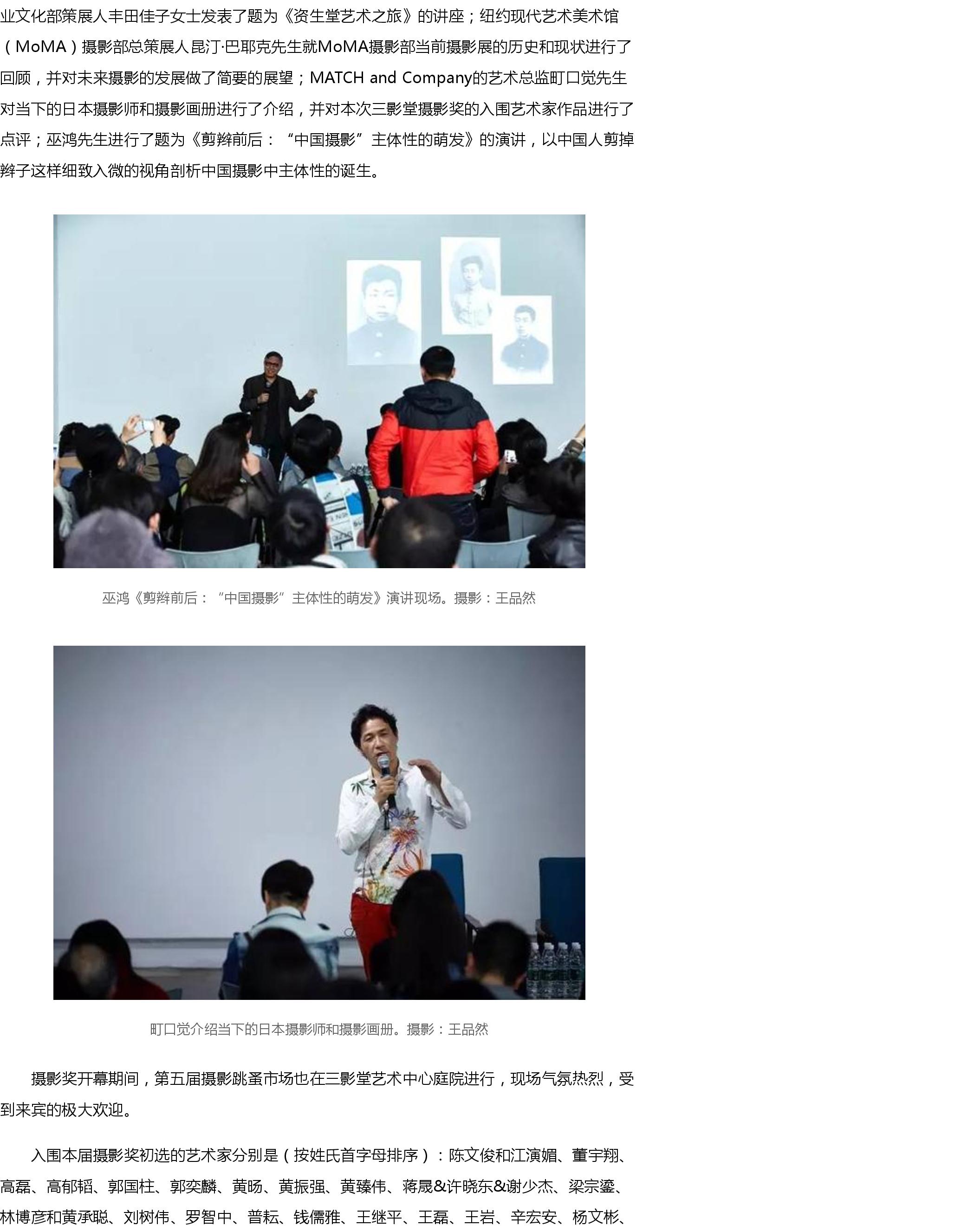 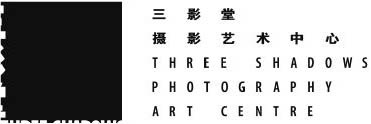 Publication:新浪网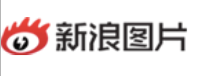 Date:2016年4月Link: http://photo.sina.com.cn/info/2016-04-14/doc-ifxriqqx2399548.shtmlTitle:“无量2016年第八届三影堂摄影奖展览”开幕City:Beijing 北京Publication:新浪网Date:2016年4月Link: http://photo.sina.com.cn/info/2016-04-14/doc-ifxriqqx2399548.shtmlTitle:“无量2016年第八届三影堂摄影奖展览”开幕City:Beijing 北京Publication:新浪网Date:2016年4月Link: http://photo.sina.com.cn/info/2016-04-14/doc-ifxriqqx2399548.shtmlTitle:“无量2016年第八届三影堂摄影奖展览”开幕City:Beijing 北京Publication:新浪网Date:2016年4月Link: http://photo.sina.com.cn/info/2016-04-14/doc-ifxriqqx2399548.shtmlTitle:“无量2016年第八届三影堂摄影奖展览”开幕City:Beijing 北京